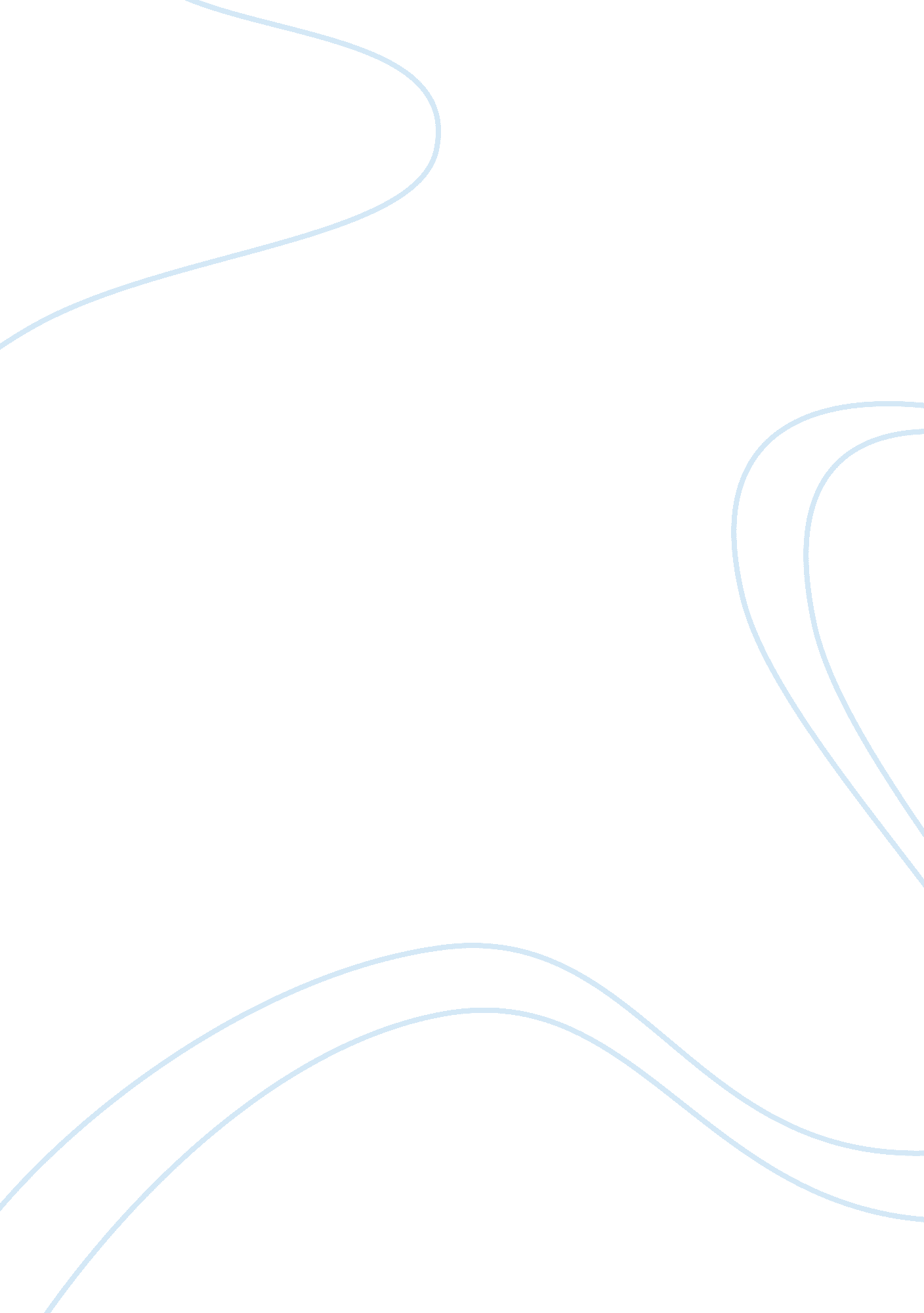 Tyrod taylor's biography and career achievementsLiterature, Biography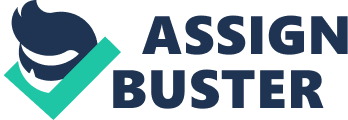 Tyrod Taylor is a quarterback with an exception, he is known for his dual-threat capabilities which he has repeatedly used to beat his opponents by out running and delivering excellent passes beyond their interception. Tyrod didn’t develop such abilities overnight, it took years of hard work and determination to be listed among the best in the sports and more so to be recognized for his excellent ability. Here, we are going to take a look at his biography and learn how he has been able to grow his career starting from the time he began playing competitively in high school to this present time, including his travails as per injuries he has suffered. Tyrod Taylor Biography, Age Tyrod Taylor (Tyrod Di’allo Taylor) came into this world through Rodney and Trina Taylor on the 3rd of August in the year 1989 in Hampton, Virginia. He grew up like every other normal kid in the neighborhood and as he came of age, got enrolled at Hampton High School, in Hampton, Virginia where he became a standout three-sport athlete in football, basketball, and track. As time passed, Tyrod Taylor got more committed to football in which he played as a quarterback, kick returner, and safety. His high school career then saw him record a total of 7, 690 yards of offense with 100 touchdowns. He led his team to a 34-4 record for the 4 years he played with the team prior to his graduation in 2007. Graduating from high school, Tyrod Taylor was rated by ESPN. com as the No. 3 overall quarterback, while Rivals. com rated him No. 1 dual-threat quarterback. Tyrod kicked off his college career in 2007 at Virginia Polytechnic Institute and State University where he played with the Virginia Tech Hokies football team. In his freshman year, he recorded 1, 356 total yards, with 927 passing yards and 429 rushing scoring 11 touchdowns. His sophomore season (2008) saw him finish with 1, 036 passing yards, 2 touchdowns, and 7 neat interceptions. In his junior year (2009), Tyrod Taylor was ahead of his peers with his abilities on the field, he had 13 touchdowns with 2, 311 passing yards and 5 interceptions championing his team to a career-high 23-5 wins of all time. In his final collegiate season (2010), he surpassed all previously set records by him with 5 interceptions, 24 touchdowns, and 2, 743 passing yards. The former Hampton High School kid and Virginia Tech Hokies football team product entered the 2011 NFL Draft where he was picked by the Baltimore Ravens as the 180th overall pick in the 6th round. As you would expect, following his impressive form in college, Tyrod Taylormade it into the 53-man final roster as a backup to Joe Flacco, the team’s starting quarterback choice. He saw his first NFL action on December 4, 2011, in a game against the Cleveland Browns which ended in a victory for his side, Tyrod Taylor found more playing time in 2012 as Joe Flacco was rested at some point in the season for which reason he earned a championship ring in Super Bowl XLVII against the San Francisco 49ers. He remained with the Ravens in the 2013 and 14 season before he left for the Buffalo Bills. Tyrod Taylor joined the Bills in 2015 for a three-year $3. 35 million contract which saw him being named as the starting quarterback in the team. He threw over 3, 000 yards, 568 rushing yards with 20 touchdowns and 6 interceptions. Coming into the 2016 season, his third year in his 2015 contract was voided as he had 50% snaps, nevertheless, he got a six-year contract worth $92 million extended to him on August 12, 2016. But for his injury worries, the terms of his contract was revisited. On the 9th of March 2018, the Buffalo Bills agreed to trade him to the Cleveland Browns for a 2018 third round NFL Draft. Career Stats Tyrod’s career stats from the time he played for the Baltimore Ravens and Buffalo Bills are given below. CMP% YDS TD INT Rating 62. 4 9, 056 51 18 91. 2 Injury Updates American football is one unique sport in which for every tackle made, players have a likelihood of picking up an injury of a mild or grave nature. Tyrod Taylor has had a fair share of this throughout his young career. Taylor picked up a bruised kneecap in a 2017 Week 13 game against the Patriots and was relieved by 2017 rookie Nathan Peterman in the match which they later lost 23-3. In a report that came in later that season, Bills team coach Sean McDermott disclosed that his injury was not that severe and he will remain the team’s quarterback starter when fully recovered. Coming over to his new team, Browns coach Hue Jackson has also maintained that he is their starting quarterback. This, therefore, means that as the next football season begins, fans of the Browns and indeed all fans of Tyrod Taylor would still see their star player in action. Salary As per his current contract with the Cleveland Browns, Tyrod Taylor earns a base salary of $10 million with $6 million that came with it as his roster bonus. Height Tyrod Taylor stands at a height of 6 feet 1 inch or 1. 85 m. 